Анализ состояния детского дорожно-транспортного травматизма на территории Свердловской области за семь месяцев 2021 годаНа территории Свердловской области за семь месяцев 2021 г. зарегистрировано 206 (162; +27 %) ДТП с участием несовершеннолетних, в которых 224 (179; +25%) ребенка получили травмы различной степени тяжести и 15 (1; +1400%) погибли.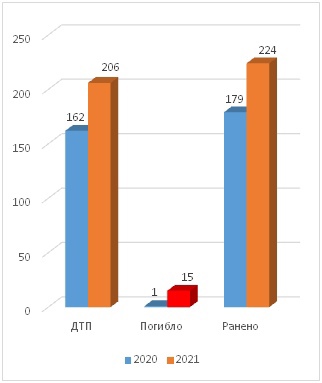 Дорожно-транспортные происшествия, в результате которых пострадали дети, составили 14% от общего количества учетных дорожных аварий. Таким образом, дети стали участниками каждого 6 ДТП
с пострадавшими в регионе.ДТП с погибшими детьми зарегистрированы в Екатеринбурге -3 (+100%), Каменске-Уральском -2 (+100%), Серове -2 (+100%), Ивделе -2 (+100%), Заречном, Первоуральске и Реже по 1 (+100%):02.01.2021 года около 15 часов в Каменском городском округе, с. Рыбниковское (зона обслуживания МО МВД России «Каменск-Уральский»), напротив дома №22 по
ул. Советская, водитель автомобиля «Митсубиси ASX» допустил наезд на 2-х летнего пешехода, который перебегал проезжую часть дороги перед близко идущим транспортным средством в неустановленном месте слева направо по ходу движения автомобиля. От полученных травм мальчик скончался на месте происшествия. Погибший находился в сопровождении 14-летней сестры и еще троих детей. После прогулки у озера ребята возвращались домой. Двигались по краю проезжей части навстречу движению. Заметив приближающийся автомобиль, дети остановились, сестра взяла младшего брата за руку, но он неожиданно вырвался и побежал на проезжую часть перед близко идущим автомобилем. Родители несовершеннолетних в момент ДТП находились дома. Световозвращающие элементы на одежде детей отсутствовали.07.02.2021 года около 10.00 часов в Ивдельском районе на 116 км автодороги Ивдель-ХМАО (зона обслуживания МО МВД России «Ивдельский») водитель автомобиля «Тойота Ленд Крузер», при совершении обгона не убедился в безопасности маневра, не учел погодные условия (метель), допустил столкновение с автомобилем «Киа Сид», который двигался во встречном направлении. В результате ДТП погибла 8 –летняя девочка, пассажир автомобиля «Киа Сид», которая находилась на заднем пассажирском сидении. Ее 10 летняя сестра, в момент аварии сидела рядом, скончалась во время транспортировки в лечебное учреждение. В автомобиле девочки находились вместе с родителями, все были пристегнуты ремнями безопасности. Семья направлялась из Югорска в Екатеринбург на отдых. Водитель «Киа Сид», отец девочек, скончался на 12 сутки после ДТП, не приходя в сознание.03.03.2021 года около 10.00 часов на 88 км автодороги Серов – Сосьва – Гари (зона обслуживания МО МВД России «Серовский») 46-летний водитель автомобиля «Рено», при проезде затяжного поворота, не учел дорожные и погодные условия, не справился с управлением, выехал на полосу встречного движения, где допустил столкновение с грузовым автомобилем «Камаз». В результате ДТП 4-х летний мальчик, пассажир
автомобиля «Рено», от полученных травм скончался во время транспортировки в лечебное учреждение, не приходя в сознание. В момент аварии мальчик находился на заднем пассажирском сидении слева в детском удерживающем устройстве, соответствующем росту и весу ребенка и был пристегнут ремнем безопасности, удар пришелся в его сторону. Установлено, что родители забрали ребенка из детского сада, пояснив воспитателю, что им необходимо ехать в г. Серов к стоматологу. При этом никто не обратил внимание на плохие погодные условия (снегопад). Автомобилем «Рено» управлял глава семьи, во время движения в салоне находилась семья из четырех человек.14.03.2021 около 19.00 в Заречном районе на 48 км автодороги «Екатеринбург-Тюмень» (зона обслуживания МО МВД России «Заречный»), водитель автомобиля «Киа», не справился с управлением транспортного средства, допустил выезд встречную полосу и столкновение с грузовым автомобилем «Вольво», двигавшимся во встречном направлении. В результате аварии водитель и четыре пассажира легкового автомобиля, из них двое –несовершеннолетние, девочка 11 лет и мальчик 15 лет, получили травмы, несовместимые с жизнью и скончались на месте происшествия до прибытия бригады скорой медицинской помощи. В момент ДТП дети находились на заднем пассажирском сидении и не были пристегнуты ремнями безопасности. Несовершеннолетние со своими законными представителями направлялись домой после отдыха на горячих источниках в г. Тюмень.23.03. 2021 года около 17.00 в г. Екатеринбурге на пр. Космонавтов, напротив дома №92, водитель автомобиля «Ниссан» допустил наезд на 9 летнюю девочку -пешехода, которая перебегала шести полосную проезжую часть дороги в неустановленном месте перед близко идущими транспортными средствами слева направо по ходу движения автомобиля. В результате ДТП несовершеннолетний пешеход получил травмы несовместимые с жизнью, скончался в автомобиле скорой медицинской помощи. Девочка гуляла с подругой на детской площадке, расположенной недалеко от школы. После прогулки она направилась домой одна, решив сократить путь и перебежать дорогу в неположенном месте. Родители несовершеннолетней в момент ДТП находились на работе.11.04.2021 года около 22.00 в г. Каменск-Уральский на ул. Алюминиевой напротив дома №43, водитель автомобиля «Форд Мондео» не выдержал безопасную дистанцию и допустил столкновение с попутно движущимся автомобилем «Форд Орион», который после удара выехал за пределы проезжей части и наехал на препятствие в виде дерева. После сильнейших ударов 2-летний пассажир автомобиля «Форд Орион», находящийся на заднем пассажирском сидении в детском удерживающем устройстве, соответствующем росту и весу ребенка и не пристегнутый плечевыми лямками пятиточечного ремня безопасности в автокресле, вылетел через заднее стекло автомобиля и упал на газон. В результате ДТП несовершеннолетний пассажир получил тяжелые травмы и спустя шесть часов скончался в реанимационном отделении, не приходя в сознание. В момент ДТП в автомобиле находился еще один годовалый ребенок-пассажир, который располагался также на заднем пассажирском сидении в детском удерживающем устройстве, он травм не получил. Мать погибшего пояснила, что ранее старший сын снимал уже плечевые лямки и она делала ребенку замечания, но в этот раз не заметила.10.05.2021 около 18.00 часов в Екатеринбурге на 61 км Екатеринбургской кольцевой автомобильной дороги водитель автомобиля «Лада-211340», при выезде с правой обочины не убедился в безопасности маневра и допустил столкновение с грузовым фургоном «Фиат Дукато», который двигался в попутном направлении. В результате ДТП погибли четыре пассажира автомобиля «Лада-211340», в том числе 7-летняя девочка-пассажир. В момент ДТП ребенок находился на переднем пассажирском сидении в детском удерживающем устройстве, соответствующем росту и весу ребенка и был пристегнут штатным ремнем безопасности, в результате сильной деформации кузова девочка получил травмы, несовместимые с жизнью. В легковом автомобиле находилась семья из пяти человек: бабушка, дедушка, мать, отец и их дочь, они возвращались с дачи домой. Выжил только водитель, отец ребенка.13.05.2021 около 17.00 часов по адресу: г. Реж, ул. Советская напротив дома №57, водитель автомобиля «Хендай Солярис» допустил наезд на двух 11-летних девочек-пешеходов, перебегавших проезжую часть дороги в неустановленном месте, перед близко идущим транспортным средством слева направо по ходу движения автомобиля. В результате ДТП одна из девочек спустя три часа скончалась в лечебном учреждении, не приходя в сознание. Вторая девочка с закрытой черепно-мозговой травмой, ушибами головы и конечностей госпитализирована. Установлено, что несовершеннолетние находились без сопровождения взрослых, возвращались домой с прогулки и решили не идти до пешеходного перехода, а перейти дорогу в неположенном месте. В момент ДТП световозвращающих элементов на пешеходах не было.23.05.2021 около 20.00 часов по адресу: Серовский городской округ,
п. Красноярка, ул. Бажова напротив дома №30, 15-летний водитель мопеда «Альфа», не имеющий права управления, без мотошлема и без государственного регистрационного знака, при пересечении нерегулируемого перекрестка равнозначных дорог не уступил дорогу мотоциклу «Ява», приближающемуся справа и допустил с ним столкновение. После столкновения водитель мотоцикла «Ява» скрылся с места ДТП, впоследствии был разыскан сотрудниками ГИБДД. В результате ДТП несовершеннолетний водитель мопеда «Альфа», в тяжелом состоянии госпитализирован в реанимационное отделение ДГКБ №9
г. Екатеринбурга, где на четвертые сутки скончался, не приходя в сознание. Ребенок попросил у отчима мопед, чтобы прокатиться по поселку. Отчим разрешил, при этом мужчина не знал, что несовершеннолетнему нельзя управлять мопедом. В момент ДТП защитной экипировки и световозвращающих элементов на ребенке не было.27.05.2021 около 00.30 часов в Екатеринбурге на 9 км дублера Сибирского тракта водитель автомобиля «Ниссан Альмера», двигаясь со стороны г. Тюмень не обеспечил постоянный контроль за движением и допустил наезд на стоящий перед регулируемым пешеходным переходом автомобиль «Лексус 350», который ожидал разрешающий сигнал светофора. В результате ДТП 9-летний мальчик-пассажир автомобиля «Ниссан Альмера», с переломом основания черепа, закрытой черепно-мозговой травмой госпитализирован в
9 ДГКБ, где на 7 сутки скончался. В момент ДТП ребенок находился на заднем пассажирском сидении в детском удерживающем устройстве - бустер, соответствующем росту и весу ребенка и был пристегнут ремнем безопасности, в связи с сильнейшим ударом головы о кузов автомобиля получил тяжелые травмы. Водитель автомобиля «Ниссан Альмера» - отец ребенка, пояснил, что во время движения отвлекся на сына, из-за чего не заметил стоящий автомобиль.12.06.2021 около 11.30 часов в Ивдельском районе на 136 км автодороги Ивдель-ХМАО (зона обслуживания МО МВД России «Ивдельский») водитель автомобиля «Ниссан Кашкай» по неустановленной причине допустил выезд на полосу, предназначенную для встречного движения, где совершил столкновение с автомобилем «Джили Кулрэй». В результате ДТП погибли водитель и три пассажира автомобиля «Ниссан Кашкай», из них двое несовершеннолетние, 9–летняя девочка и 11-летний мальчик, которые находились на заднем пассажирском сидении. В автомобиле дети находились в сопровождении родственников, которые также погибли. Еще одна 15-летняя девочка-пассажир этого автомобиля, в тяжелом состоянии госпитализирована в больницу г. Ивдель. В момент аварии все были пристегнуты ремнями безопасности. Семья направлялась на отдых.03.07.2021 около 19.00 часов в Первоуральском районе на 8 км подъездной автодороги к озеру Глухое нетрезвый и ранее лишенный права управления водитель автомобиля "Фиат Дукато", не обеспечил постоянный контроль за движением, допустил съезд с проезжей части вправо с последующим наездом на препятствие в виде дерева. В результате ДТП погибла пятилетняя дочь водителя, которая в момент аварии находилась на коленях отца. Второй ребенок-пассажир, 7 летний сын водителя, который также находился в автомобиле в качестве пассажира без детского удерживающего устройства и не был пристегнут ремнем безопасности, получил травмы различной степени тяжести, доставлен в больницу. Сам водитель в ДТП не пострадал. Мать детей в момент трагедии находилась на работе.В 15 муниципальных образованиях Свердловской области отмечается рост аварийности с участием несовершеннолетних. На 500% увеличилось количество ДТП в Краснотурьинске и Серове (по 6 ДТП); на 123% в Екатеринбурге (98 ДТП); на 100% в Каменске-Уральском (10 ДТП), Березовском (6 ДТП), Туринске (5 ДТП), Артях и Лесном (по 4 ДТП), Верхней Салде и Кушве (по 2 ДТП), Артемовском, Ревде и Тугулыме (по 1 ДТП); на 40% в Первоуральске (7 ДТП); на 33% в Красноуфимске (4 ДТП).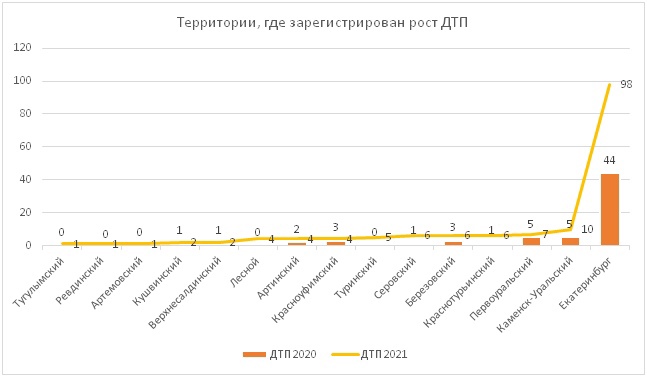 38% (91) пострадавших и погибших в ДТП детей приходится на среднее школьное звено, 36% (87) на начальную школу и 26% (61) на дошкольный возраст, при этом большая часть пострадали и погибли в качестве пассажиров транспортных средств. В 45 случаях ДТП с пострадавшими детьми-пассажирами произошли по причине нарушения ПДД РФ водителем, в чьем автомобиле находились дети, в этих авариях пострадали 56 детей и 8 погибли.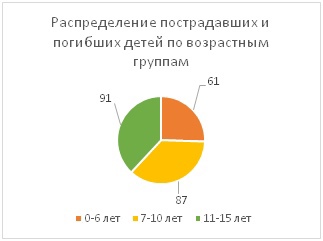 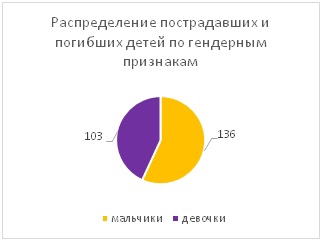 По причине нарушения ПДД РФ водителями автотранспортных средств количество ДТП увеличилось на 24,6% (157), количество раненых в них детей на 23% (176) и погибших на 1200% (87).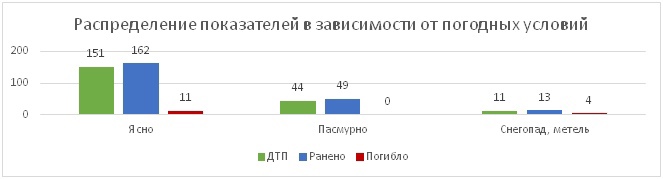 73% ДТП (151) произошли при ясной погоде и 27% (55) при неблагоприятных метеорологических условиях (пасмурно, снегопад, метель). Неблагоприятные погодные условия косвенно могли повлиять на возникновение ДТП с участием детей, так как ухудшается видимость, возрастает тормозной и остановочный путь у транспортных средств. В ясную погоду у водителей притупляется внимание из-за яркого солнца и жары.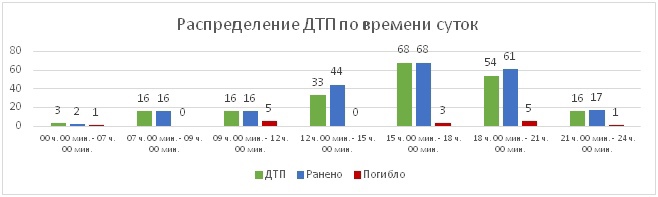 80% (165) происшествий с участием несовершеннолетних произошли
в период с 12 ч. 00 мин. до 22 ч. 00 мин., такая тенденция связана с активным пребыванием детей в это время на улице и интенсивностью транспорта. Максимальные значения аварийности зафиксированы с 15 до 18 ч. 00 мин. (68 ДТП, 68 ранены, 3 погибли) и в период с 18 до 21 ч. 00 мин. (54 ДТП, 61 ранен, 5 погибли), когда дети возвращаются домой из образовательных организаций, лагерей, учреждений дополнительного образования, спортивных секций, мест проведения отдыха, находятся на улице и проезжей части без сопровождения взрослых.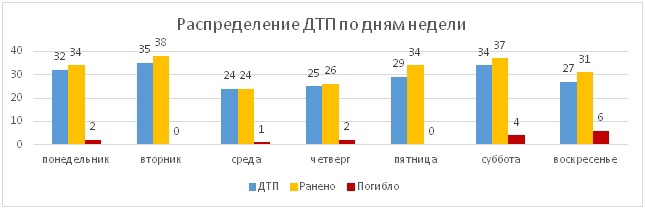 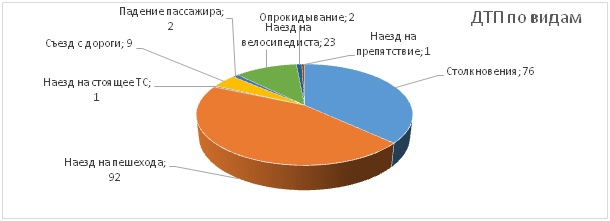 На автомобильных дорогах, расположенных в черте населенных пунктов, зарегистрировано 175 ДТП (+51%), в которых пострадали 186 (+50%) детей
и 6 погибли (+100%). Увеличение количества ДТП в населенных пунктах произошло в Екатеринбурге – 94 (+114%); Нижнем Тагиле – 14 (+7%); Каменске-Уральском – 8 (+100%); в Березовском и Серове по 5 (+400%); в Туринске -5 (+100%); Первоуральске -5 (+25%); Лесном 4 (+100%); в Артях -3 (+50%); в Верхней Салде, Заречном, Каменском районе, Карпинске, Краснотурьинске, Кушве, Пригородном районе (Нижний Тагил) по 2 (+100%); в Артемовском, Красноуфимском и Тугулымском районах по 1 (+100%). На автомобильных дорогах вне населенных пунктов зарегистрировано 31 ДТП (-33%), травмированы 38 (-31%) детей и 9 погибли (+800%). Из них, на дорогах федерального значения зарегистрировано 9 ДТП (-31%), в которых пострадали 16 детей (-6%) и 2 погибли (+100%). На автомобильных дорогах регионального значения произошло 30 ДТП (-23%), в которых 30 (-32%) детей получили травмы различной степени тяжести и 8 погибли (+700%). На дорогах местного значения зарегистрировано 137 ДТП (+ 44%), в которых травмированы 148 (+48%) детей и 5 погибли (+100%).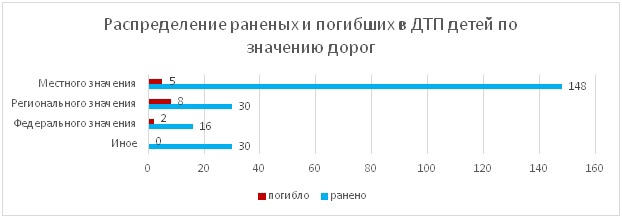 По категориям участников дорожного движения показатели распределились следующим образом:С участием детей - пассажиров зарегистрировано 88 (89; -1%) ДТП, в которых пострадали 107 (102; +5%) детей и 11 (1; +1000%) погибли. Из них в возрасте до 12 лет травмированы 84 ребенка (+16,7%) и 10 погибли (+100%).Доля ДТП с участием детей - пассажиров от общего показателя аварийности с участием детей составила 40%.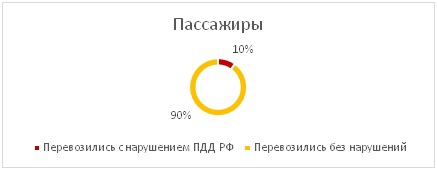 В 9 случаях ДТП водители перевозили юных пассажиров в возрасте до 12 лет с нарушением правил перевозки детей, в этих авариях травмированы 10 несовершеннолетних (9; +11%) и 2 погибли (0; +100%): Екатеринбург 2 ДТП; Ревда, Реж, Нижний Тагил, Заречный, Новая Ляля, Первоуральск, Серов по – 1 ДТП. Троих детей перевозили в детских удерживающих устройствах, не соответствующих росту и весу юных пассажиров, еще девять - без детских удерживающих устройств и не пристегнутыми ремнями безопасности. При этом в 7 случаях нарушения перевозки детей допустили отцы.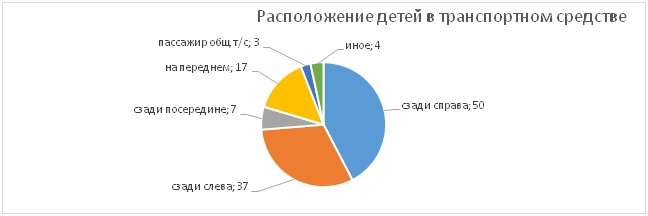 По месту расположения в транспортном средстве большая часть пострадавших в момент ДТП находились на заднем пассажирском сидении справа (50) и слева (37).Подавляющее большинство происшествий, в которых пострадали дети-пассажиры - это столкновения транспортных средств (76; +10%), количество травмированных в них детей увеличилось на 15% (93), погибших на 100% (11).Устойчивый рост количества ДТП с участием детей-пассажиров зарегистрирован с 10.00 до 20.00 (66 ДТП, 86 ранены и 8 погибли), с максимальными значениями аварийности в период с 17.00 до 21.00 (36 ДТП, 42 ранены, 5 погибли) и с 12.00 до 14.00 (21 ДТП, 32 ранены). Большинство аварий произошло в воскресенье (17 ДТП, 22 ранены, 5 погибли) и в субботу (16 ДТП, 20 ранены, 3 погибли).С участием детей-пешеходов зарегистрировано
93 ДТП (54; +72%), в которых пострадали 93 (57; +63%) ребенка
и 3 погибли (+100%). От общего показателя аварийности с участием несовершеннолетних доля ДТП с участием детей- пешеходов составила 42%.На 45% (42) увеличилось количество ДТП по собственной неосторожности несовершеннолетних пешеходов, в которых пострадал 41 ребенок (+41,4%) и 2 погибли (+100%).Каждый второй наезд на ребенка (36 ДТП) совершен на пешеходном переходе. В таких происшествиях травмированы 36 юных пешеходов (+80%).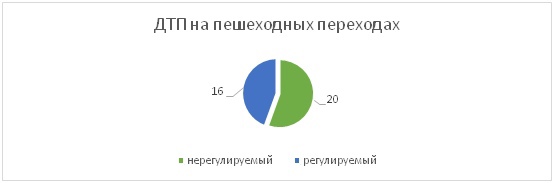 На 37,5% (11) увеличилось количество происшествий с детьми-пешеходами
в темное время суток, когда одним из сопутствующих факторов ДТП стало отсутствие на верхней одежде или рюкзаке ребенка световозвращающих элементов.Участниками каждого второго происшествия (53) стали дети-пешеходы в возрасте 8-9 лет (+330%) и 11-12 лет (+220%). Все наезды произошли в городах и населенных пунктах. Наибольшие показатели количества ДТП с участием детей-пешеходов зафиксированы во вторник (20 ДТП; +25%) и пятницу (16 ДТП; +78%), при этом на 275% выросло количество ДТП в понедельник (15%). Наименьшее количество наездов зарегистрированы в воскресенье (8 ДТП). По времени совершения самым опасным является с 15 до 19 часов, в это время произошло 60% ДТП с участием юных пешеходов (55 ДТП, 54 ранены, 3 погибли), при этом максимальные значения зарегистрированы в период с 17 до 18 часов (18 ДТП, 1 погиб). Минимальное количество ДТП по времени совершения произошло в период с 11 до 12 и с 22 до 23 часов (по 1 ДТП). С 09 до 10 часов ДТП не зарегистрированы.В 28 случаях ДТП (30%) произошли по маршрутам следования детей из дома в образовательную организацию и обратно. Данные участки входят в паспорта дорожной безопасности образовательных организаций (не более 800 метров от образовательной организации).Согласно социальным характеристикам семей, каждый пятый ребенок-пешеход, попавший в ДТП, воспитывается в неполной семье и воспитанием занимается только один родитель. В пяти случаях ДТП произошли с детьми из многодетных семей, когда ребенок находился в сопровождении братьев, либо сестер. В 17 случаях ДТП с детьми, родители которых не имеют постоянное место работы, в пяти – находящихся в декретном отпуске, либо отпуске по уходу за ребенком. Трое детей имеют отклонения в развитии, но при этом родители все равно отпускали их бесконтрольно гулять на улице.С участием юных водителей велотранспорта зарегистрировано 23 ДТП (+53,3%), в результате которых пострадали 23 ребенка (+53,3,5%), из них 11 пострадали по собственной неосторожности. При этом во всех случаях у детей отсутствовали средства пассивной защиты (шлем, налокотники, наколенники). Участниками каждого второго случая (12) стали дети-велосипедисты в возрасте 8-9 лет (7; +250%) и 12-13 лет (5; +300%).С участием юных водителей мототранспорта зарегистрировано 2 ДТП
(-60%), в результате которых погиб один ребенок (+100%), еще один получил травмы. В обоих случаях дети пострадали по собственной неосторожности. В момент ДТП мотошлемы и защитная экипировка отсутствовали.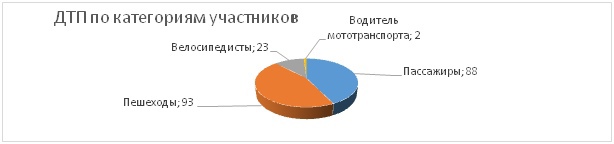 Причинами подавляющего большинства происшествий стали грубые нарушения ПДД РФ водителями транспортных средств (превышение скоростного режима, выезд на полосу встречного движения, несоблюдение правил проезда пешеходных переходов).Вина несовершеннолетних усматривается в 55 ДТП из 206 и составляет 26% от общего количества дорожных аварий с участием детей: Екатеринбург 29
(1 погиб; +93,3%), Арти, Краснотурьинск по 3 (+200%); Березовский, Заречный, Каменск-Уральский, Первоуральск, Реж (1 погиб) и Туринск по 2 (+100%); Нижние Серги, Тугулым по 1 (+100%); Нижний Тагил 2 (-60%); Богданович, Серов (1 погиб) по 1 (уровень АППГ), Красноуфимск 1 (-50%). Основными нарушениями ПДД РФ, допущенными юными пешеходами, стали переход проезжей части в неустановленном месте (22), неожиданный выход на проезжую часть из-за стоящего транспортного средства, сооружений или деревьев (12), неподчинение сигналам регулирования (5) и нахождение на проезжей части без цели перехода (1), иные нарушения ПДД пешеходами (2); детьми-велосипедистами – пересечение проезжей части дороги по пешеходному переходу, не спешившись (5); не предоставление преимущества в движении при выезде с прилегающей территории, второстепенной дороги (6).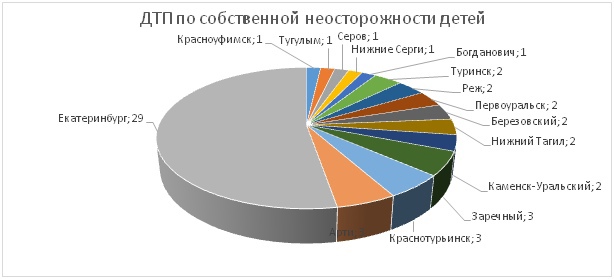 УГИБДД ГУ МВД России по Свердловской области